بسمه تعالي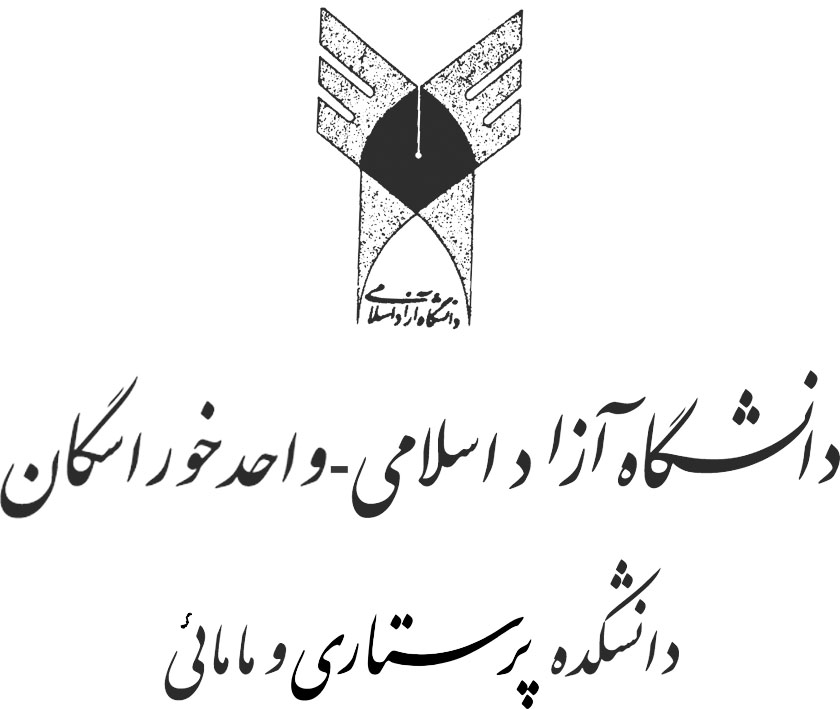 مقدمه : در اين درس تعاریف و مفاهیم خانواده و همچنین مشکلات شایع مرتبط با سلامتی خا نواده و سپس کاربرد فرآیند پرستاری مورد مورد بحث و بررسی قرار خواهد گرفت. اهداف كلي :دانشجویان پس از پایان این دوره قادر باشند  با بکار گیری فرآیند پرستاری مشکلات مرتبط با سلامتی خا نواده را تشخیص و نسبت به حل آن برنامه ریزی و برنامه های مناسب را اجرا و ارزشیابی  نماینداهداف رفتاري : از دانشجويان انتظار مي رود در پايان درس قادر باشند: 1- مفاهیم خانواده را توضيح دهند.2- مشکلات شایع مرتبط با سلامتی خا نواده بیان نمايند.3- فرآیند پرستاری را در بررسی خانواده ها  بکارگیرند.روش تدريس : بحث گروهي ، سخنراني و ارائه كنفرانس مسئووليت هاي فراگيران : 1- حضور فعال در كلاس2- بررسي مقالات مرتبط با بحث ها3- ارائه خلاصه مقالات هر جلسه 4- ارائه نظريات جديد در مورد موضوعات كلاسروش ارزشيابي : 1- كنفرانس ها       10%2- حضور و ارائه خلاصه مقالات در جلسه    10%3- ارائه نظريات جديد در مورد موضوعات كلاس    5%4- خلاصه مقالات هر جلسه 20% 5- امتحان پایان ترم             55%جدول ارائه دروس پرستاری بهداشت جامعه 2 (خانواده)References:ولد جی اچ، پرستاری سالمندان،  مترجمین عابدی ح، شهریاری م، علیمحمدی ن، یزدان نیک ا، یوسفی ح، انتشارات عروج – انتشارات دانشگاه علوم پزشکی، 1382.برونر و سودارٍث، 2004؛ مفاهیم بیوفیزیکی، روانی و اجتماعی، عابد سعیدی، ژ. سا لمی، ص.  1383، ویرایش دهم، تهران، انتشارات سالمی. Maurer, FA. and Smith, CM.  (2005) Community - public health nursing practice: health for families and populations, Elsevier (USA). Stanhope, M. & Lancaster, J. (2008). Public Health Nursing. 7th ed., Mosby, Missouri.عنوان درس : پرستاری بهداشت جامعه 2 (خانواده)دوره كارشناسي ارشد پرستاری تعداد واحد : 3 واحدنوع واحد: نظری و کار آموزی           شمارة درس:سال تحصيلي: نيمسال تعداد دانشجویان:پیشنیاز: اپیدمیولژیزمان تدريس: مشاوره: مدرسین: دکتر عابدی و سرکار خانم دکتر صالحیEmail: drabediedu@yahoo.comتذکر مهم:تکالیف دانشجویان بعد از تاریخ مقرر به هیچ عنوان پذیرفته نمی شود، دانشجو مکلف است جهت بازخورد کار عملی خود قبل از آماده کردن کارعملی بعدی به استاد درس مراجعه تا نسبت به اشکالات احتمالی آگاهی یافته تادر تکالیف بعدی همان اشکالات تکرار نگردد.جلسهتاریخموضوعاتفعالیت ها1معرفی درس مفهوم خانواده2مفهوم خانواده3مفهوم خانواده4کاربرد فرآیند پرستاری در خانواده5کاربرد فرآیند پرستاری در خانواده6کاربرد فرآیند پرستاری در خانواده7خانواده های آسیب پذیر8کیفیت زندگی9آموزش بهداشت در خانواده10بحران در خانواده 11کودک استثنایی در خانواده12اثر بیماریهای ژنتیک بر خانواده13اصول و فنون مصاحبه 14بررسی خلاصه مقالات 3و 415اصول و فنون مصاحبه 16عقب مانده ذهنی در خانواده17فقر در خانواده